Сумська міська рада VII СКЛИКАННЯ XVIII  СЕСІЯРІШЕННЯвід 21.12.2016  року                        №  1584-МР                                                    м. СумиПро Положення  про  відділ з  питаньнадзвичайних ситуацій та цивільногозахисту   населення Сумської міської ради	Відповідно до частини 2 статті 19 Кодексу цивільного захисту України, рішення виконавчого комітету Сумської міської ради від 16.06.2015 № 288 «Про затвердження Положення про Сумську міську ланку територіальної підсистеми єдиної державної системи цивільного захисту», частини 4 статті 54 та керуючись статтею 25 Закону України «Про місцеве самоврядування в Україні» , Сумська міська радаВИРІШИЛА:1. Затвердити Положення про відділ з питань надзвичайних ситуацій та цивільного захисту населення Сумської міської ради (додається).2. Рішення Сумської міської ради від 28 вересня 2011 року № 756 - МР «Про Положення про відділ з питань надзвичайних ситуацій та цивільного захисту населення Сумської міської ради» вважати таким, що втратило чинність.Сумський міський голова                                                                     О.М. ЛисенкоВиконавець: Петров А. Є.                       Додаток до рішення   Сумської міської ради“Про Положення про відділ з питань надзвичайних ситуацій та цивільного захисту населення Сумської міської ради”від 21.12.2016   № 1584-МРПОЛОЖЕННЯпро відділ з питань надзвичайних ситуацій та цивільного захисту населення Сумської міської радиРОЗДІЛ 1. Загальні положення1.1. Відділ з питань надзвичайних ситуацій та цивільного захисту населення (далі - Відділ) утворюється Сумською міською радою та є її виконавчим органом.1.2. Відділ підзвітний та підконтрольний Сумській міській раді, підпорядкований виконавчому комітету Сумської міської ради та Сумському міському голові.1.3. Відділ у своїй діяльності керується Конституцією України, законами України “Про місцеве самоврядування в Україні”, “Про службу в органах місцевого самоврядування”, іншими законами України, актами Президента України та Кабінету Міністрів України, нормативно - правовими актами, рішеннями Сумської міської ради та її виконавчого комітету, розпорядженнями Сумського міського голови  та Положенням про відділ з питань надзвичайних ситуацій та цивільного захисту населення Сумської міської ради (далі - Положення).1.4. Штати, штатний розпис Відділу затверджує Сумський міський голова, а Положення про Відділ – Сумська міська рада.1.5. Працівники Відділу утримуються за рахунок місцевого бюджету.1.6. Для реалізації своїх функцій Відділ забезпечується службовими та складськими приміщеннями, службовим оперативним автотранспортом та іншими матеріально-технічними засобами, необхідними для виконання завдань цивільного захисту та усунення загрози виникнення надзвичайної ситуації або її наслідків.1.7. Відділ забезпечує організацію роботи згідно Кодексу цивільного захисту України та здійснення делегованих повноважень органів виконавчої влади (за належністю), визначених підпунктом  6 пункту “б” частини 1 статті 33, пунктом 3 статті 36, підпунктом 2 пункту “б” частини 1 статті 38 Закону України “Про місцеве самоврядування в Україні”.1.8. Працівники Відділу (крім технічних працівників та обслуговуючого персоналу) є посадовими особами місцевого самоврядування, на яких поширюється дія Закону України “Про службу в органах місцевого самоврядування ”.1.9. Відділ є постійно діючим органом управління цивільного захисту, до повноважень якого належать питання організації та здійснення заходів цивільного захисту.РОЗДІЛ 2. Структура та організація роботи Відділу2.1. Посадові особи місцевого самоврядування, які працюють у Відділі, призначаються на посаду розпорядженням Сумського міського голови за рекомендацією конкурсної комісії Сумської міської ради чи за іншою процедурою, передбаченою чинним законодавством України та звільняються з посади розпорядженням Сумського міського голови відповідно до чинного законодавства України; працівники відділу призначаються на посаду та звільняються з посади розпорядженням Сумського міського голови. 2.2. Відділ, який складається з двох секторів: цивільного захисту населення та оповіщення, очолює начальник Відділу. Він призначається на посаду розпорядженням Сумського міського голови за рекомендацією конкурсної комісії Сумської міської ради та звільняється з посади розпорядженням Сумського міського голови відповідно до чинного законодавства України.2.3. Посадова інструкція начальника Відділу погоджується заступником міського голови, який координує діяльність Відділу згідно розподілу обов’язків та затверджується Сумським міським головою. Посадові інструкції працівників Відділу затверджуються начальником Відділу.2.4. Начальник Відділу:2.4.1. Здійснює керівництво роботою Відділу, несе відповідальність за роботу Відділу, виконання покладених на нього обов’язків відповідно до цього Положення та посадової інструкції.2.4.2. Організовує діяльність Відділу, пов’язану з розробленням та здійсненням заходів цивільного захисту населення та територій міста щодо запобігання і реагування на загрозу виникнення або виникнення надзвичайної ситуації.2.4.3.  Керує всіма видами підготовки підпорядкованих йому працівників для організації виконання у встановлені терміни завдань, покладених на Відділ.2.4.4. Забезпечує підготовку, у межах своєї компетенції, проектів розпорядчих актів (документів) Сумського міського голови, який є керівником Сумської міської ланки територіальної підсистеми єдиної державної системи цивільного захисту (далі - Ланка).2.4.5. Представляє інтереси органів місцевого самоврядування згідно чинного законодавства у сфері цивільного захисту населення і територій від надзвичайних ситуацій та усунення їх наслідків на суб’єктах господарювання міста усіх форм власності, виконує, у межах компетенції, делеговані повноваження, надані чинним законодавством України.2.4.6. Звертається з поданням до Сумського міського голови про притягнення до дисциплінарної відповідальності посадових осіб, працівників, винних у невиконанні затверджених заходів та планів у сфері цивільного захисту населення і територій від надзвичайних ситуацій та усунення їх наслідків.2.4.7. Бере участь в організації місцевої системи оповіщення населення у разі загрози виникнення або виникнення надзвичайної ситуації, цивільного захисту населення і територій, реагування спеціалізованих формувань цивільного захисту, сил і засобів, що створені та визначені для запобігання виникненню надзвичайної ситуації та ліквідації її наслідків. 2.4.8.  В установленому порядку скликає, за розпорядженням керівника Ланки, чергові та позачергові засідання комісії з питань техногенно-екологічної безпеки і надзвичайних ситуацій.2.4.9. За розпорядженням керівника Ланки або за ініціативою керівника міської комісії з питань евакуації скликає її засідання.2.5. У разі відсутності начальника Відділу його обов’язки виконує особа, згідно з розпорядженням Сумського міського голови.РОЗДІЛ 3. Завдання та функції Відділу3.1. Основними завданнями Відділу є:3.1.1. Безпосередня участь в організації виконання завдань Ланкою, організація забезпечення стабільного її функціонування.3.1.2. Планування заходів щодо готовності спеціалізованих служб цивільного захисту.3.1.3. Визначення основних напрямків роботи у сфері цивільного захисту населення і територій від надзвичайних ситуацій та ліквідації їх наслідків.3.1.4. Надання інформації для здійснення інформаційного забезпечення у сфері цивільного захисту населення і територій від надзвичайних ситуацій та ліквідації їх наслідків, участь у створенні і впровадженні сучасних інформаційних технологій, банків даних та системи оповіщення на відповідній території. 3.1.6. Комплектування груп слухачів особами керівного складу Сумської міської ради та суб’єктів господарювання міста комунальної форми власності, діяльність яких пов’язана з організацією та здійсненням заходів з питань цивільного захисту населення і територій у разі загрози виникнення або виникнення надзвичайних ситуацій техногенного або природного характеру на відповідній території.3.1.7. Ведення оперативного обліку захисних споруд цивільного захисту, розташованих на відповідній території, найбільшої працюючої зміни суб’єктів господарювання.3.1.8. Планування заходів з питань евакуації на території міста Суми.3.1.9. Організація заходів по утриманню міського захищеного пункту управління у постійній готовності до використання за призначенням.3.2. Відділ, відповідно до покладених на нього завдань:3.2.1. Забезпечує планування, розроблення та здійснення заходів щодо удосконалення організації цивільного захисту населення у разі загрози виникнення або виникнення надзвичайних ситуацій на відповідній території.3.2.2. Відповідно до порядку надає пропозиції виконавчим органам Сумської міської ради щодо включення до проекту бюджету міста витрат на розвиток та функціонування системи цивільного захисту населення і територій міста Суми у разі загрози виникнення або виникненні надзвичайних ситуацій, ліквідації їх наслідків.3.2.3. Приймає участь в організації та керівництві роботами, пов’язаними з ліквідацією наслідків надзвичайних ситуацій на відповідній території, контролює готовність відповідних спеціалізованих служб, територіальних формувань, сил та засобів цивільного захисту міста Суми до дій за призначенням.3.2.4. Взаємодіє зі структурними підрозділами Управління Державної служби України з надзвичайних ситуацій (далі - ДСНС України) у Сумській області, структурним підрозділом з питань цивільного захисту населення Сумської обласної державної адміністрації. 3.2.5. Організовує цілодобове чергування на автоматизованому робочому місці місцевої системи оповіщення населення про загрозу виникнення або виникнення надзвичайної ситуації, контролює, у складі комісії, належне функціонування місцевої та об’єктових систем оповіщення. 3.2.6.  У випадку аварій на хімічно небезпечних об’єктах, разом з фахівцями цих об’єктів, розрахунковою аналітичною групою, визначає зони можливого забруднення небезпечними хімічними речовинами відповідної території.3.2.7. Приймає участь в організації надання всебічної допомоги населенню, яке потерпіло внаслідок надзвичайної ситуації.3.2.8. У взаємодії зі структурними підрозділами Управління ДСНС України у Сумській області, разом з керівниками суб’єктів господарювання міста визначає склад, місця розміщення та оснащення сил і засобів спеціалізованих служб, територіальних формувань, сил та засобів цивільного захисту міста Суми, які необхідно залучати у разі загрози виникнення або виникнення надзвичайних ситуацій техногенного і природного характеру, ліквідації їх наслідків. 3.2.9. Приймає участь у роботі комісії щодо контролю накопичення, збереження та цільового використання коштів резервного фонду місцевого бюджету, матеріально - технічних резервів, призначених для використання у разі загрози виникнення або виникнення  надзвичайної ситуації, ліквідації її наслідків у порядку, встановленому чинним законодавством України.3.2.10. Приймає участь у створенні, організації підготовки, контролю готовності та координації діяльності спеціалізованих служб, аварійно -рятувальних формувань цивільного захисту під час проведення робіт з ліквідації наслідків надзвичайної ситуації.3.2.11. Розробляє та погоджує плани реагування на надзвичайні ситуації різного характеру місцевого рівня, плани заходів щодо усунення загрози виникнення або виникнення надзвичайних ситуацій та їх наслідків, які є обов’язковими до виконання суб’єктами господарювання незалежно від форм власності.3.2.12. Надає методичну допомогу в організації підготовки органів управління та сил цивільного захисту до дій в умовах надзвичайної ситуації.3.2.13. Погоджує питання підбору, призначення на посади та розстановки кадрів з питань цивільного захисту суб’єктів господарювання комунальної форми власності.3.2.14. Організовує, в межах своєї компетенції, виконання законів України та інших нормативно-правових актів.3.2.15. Контролює на відповідній території проведення навчань, тренувань з питань цивільного захисту населення суб’єктів господарювання комунальної форми власності.3.2.16. Здійснює координацію роботи суб’єктів господарювання комунальної форми власності, які належать до сфери управління Відділу.3.2.17. Ініціює здійснення, в межах повноважень, роботи щодо укладання договорів, угод, контрактів, стороною яких виступає Сумська міська рада або її виконавчий комітет, які необхідні для виконання заходів з питань цивільного захисту населення.3.2.18. За дорученням керівника Ланки аналізує матеріали з питань цивільного захисту, які надходять від правоохоронних, судових органів та органів прокуратури, інших державних органів та установ, сприяє вжиттю заходів щодо своєчасного їх розгляду.3.2.19. Представляє інтереси виконавчого комітету Сумської міської ради, Сумської міської ради та Сумського міського голови в місцевих, апеляційних, вищих спеціалізованих судах та у Верховному Суді України, у тому числі у взаємовідносинах з державними органами, органами місцевого самоврядування, суб’єктами господарювання усіх форм власності з питань цивільного захисту та в межах повноважень Відділу. 3.2.20. Розглядає, в межах компетенції, звернення громадян, суб’єктів господарювання, громадських об’єднань громадян, фізичних осіб-підприємців, депутатські звернення та запити у порядку, передбаченому чинним законодавством України, забезпечує виконання вимог законодавства України про доступ до публічної інформації.3.2.21. Здійснює інші функції з метою виконання покладених на нього завдань з питань цивільного захисту населення і територій.РОЗДІЛ 4. Права Відділу4.1. Відділ, у процесі виконання покладених на нього завдань, взаємодіє зі структурними підрозділами Сумської міської ради, іншими органами місцевого самоврядування, суб’єктами господарювання всіх форм власності, громадськими об’єднаннями громадян та іншими особами.       	4.2. Відділ має право:  4.2.1. У встановленому порядку своєчасно одержувати від місцевих органів виконавчої влади, органів місцевого самоврядування, суб’єктів господарювання, незалежно від форм власності, інформацію, необхідну для здійснення покладених на Відділ повноважень.	З метою забезпечення своєчасного виконання завдань, які потребують оперативного вжиття Відділом відповідних заходів реагування на загрозу виникнення або виникнення надзвичайної ситуації, виконавчі органи Сумської міської ради та їх посадові особи зобов’язані невідкладно надавати необхідні документи, довідки, розрахунки, інші матеріали на вимогу Відділу. 4.2.2. Проводити аналіз інформації, наданої структурними підрозділами Сумської міської ради, суб’єктами господарювання усіх форм власності з питань цивільного захисту населення і територій, в установленому законом порядку, надавати їм обов’язкові для виконання розпорядження керівника Ланки про усунення недоліків і порушень вимог нормативно-правових актів з питань цивільного захисту населення на відповідній території.4.2.3. Залучати для проведення заходів, пов’язаних із забезпеченням запобігання виникнення надзвичайних ситуацій, створені спеціалізовані служби та територіальні формування цивільного захисту міста.РОЗДІЛ 5. Відповідальність Відділу	5.1. Персональну відповідальність за роботу Відділу та належне виконання покладених на Відділ завдань, його функціонування несе начальник Відділу.  5.2. Працівники Відділу можуть бути притягнуті до цивільної, адміністративної, кримінальної та інших видів відповідальності у випадках та у порядку, передбачених чинним законодавством України.  5.3. Працівники  Відділу несуть відповідальність за своєчасне та належне виконання обов’язків, визначених посадовими інструкціями та передбачених даним Положенням, в порядку, визначеному чинним законодавством України.РОЗДІЛ 6. Заключні положення6.1. Припинення діяльності Відділу здійснюється за рішенням Сумської міської ради відповідно до вимог чинного законодавства України.6.2. Зміни до цього Положення вносяться відповідно до процедури розгляду рішень Сумської міської ради, передбачених Регламентом роботи Сумської міської ради.Сумський міський голова 					          О.М. ЛисенкоВиконавець:  Петров А.Є.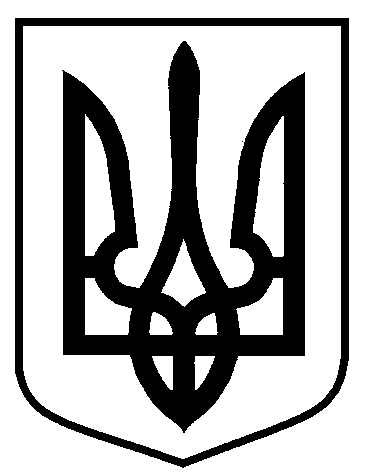 